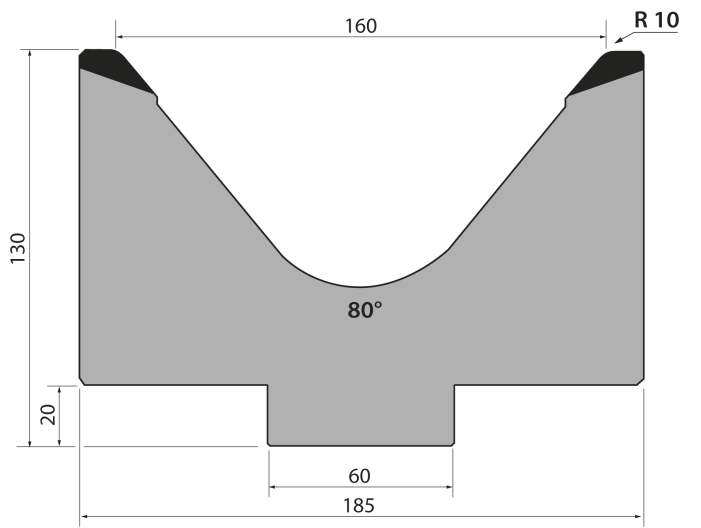 Матрица 80⁰ тип Promecam MK130.80.160/CМатрица 80⁰ тип Promecam MK130.80.160/CМатрица 80⁰ тип Promecam MK130.80.160/CМатрица 80⁰ тип Promecam MK130.80.160/CМатрица 80⁰ тип Promecam MK130.80.160/Cартикулдлина, ммвес, кгмакс. усилиеMK130.80.160/С41546,5070 т/метрзаказатьСтандартные секции инструмента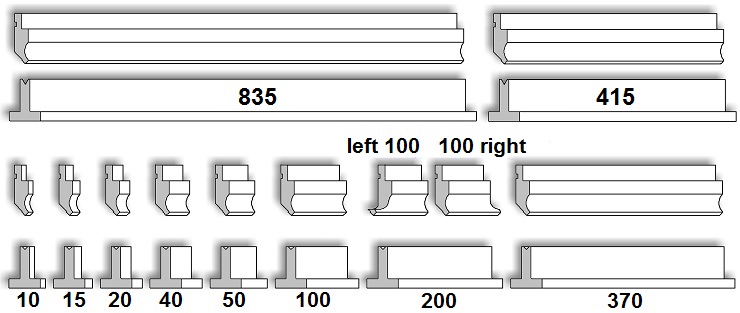 Стандартные секции инструментаСтандартные секции инструментаСтандартные секции инструментаСтандартные секции инструмента